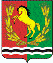 АДМИНИСТРАЦИЯМУНИЦИПАЛЬНОГО ОБРАЗОВАНИЯ ЧКАЛОВСКИЙ  СЕЛЬСОВЕТ АСЕКЕЕВСКОГО  РАЙОНА  ОРЕНБУРГСКОЙ  ОБЛАСТИП О С Т А Н О В Л Е Н И Е15.06.2022                                   п. Чкаловский                                           № 31-пО внесении изменений в постановление администрации муниципального образования Чкаловский сельсовет  от 15.10.2020 № 72-п «О проведении капитального ремонта общего имущества в многоквартирных домах, собственники помещений в которых формируют фонд капитального ремонта на счете регионального оператора и не приняли решение о проведении капитального ремонта общего имущества в этих многоквартирных домах»        1. Внести следующие изменения в Приложение к постановлению администрации муниципального образования Чкаловский сельсовет  от  15.10.2020 № 72-п «ПЕРЕЧЕНЬ многоквартирных домов, собственники помещений в которых формируют фонд капитального ремонта на счете регионального оператора и в срок до 01.10.2020 года не приняли решение о проведении капитального ремонта общего имущества»:1.1 Столбец третий «Перечень услуг и (или) работ по проведению капитального ремонта общего имущества многоквартирного дома» изложить в новой редакции согласно приложению; 1.2 Столбец четвертый  «Предельно допустимая стоимость услуг и (или) работ по капитальному ремонту (руб,)» изложить в новой редакции согласно приложению;1.3 Столбец шестой «Сумма заимствования, которую региональный оператор направит на финансирование услуг и (или) работ по капитальному ремонту общего имущества с иных многоквартирных домов (руб.)» изложить в новой редакции согласно приложению;1.4 Столбец девятый «Срок проведения капитального ремонта (год)» изложить в новой редакции согласно приложению.        2. Постановление администрации муниципального образования Чкаловский сельсовет № 11-п  от  28.02.2022 года «О внесении изменений в постановление администрации муниципального образования Чкаловский сельсовет  от 15.10.2020 № 72-п «О проведении капитального ремонта общего имущества в многоквартирных домах, собственники помещений в которых формируют фонд капитального ремонта на счете регионального оператора и не приняли решение о проведении капитального ремонта общего имущества в этих многоквартирных домах» считать утратившим силу. 3. Постановление вступает в силу со дня его подписания.Разослано:  в прокуратуру района, в дело, администрацию районаПриложение к постановлениюАдминистрации муниципального образованияЧкаловский сельсовет Асекеевского района№ 31-п от 15.06.2022г.ПЕРЕЧЕНЬМногоквартирных домов, собственники помещений в которых формируют фонд капитального ремонта на счете регионального оператора и в срок до 01.10.2020 года не приняли решение о проведении капитального ремонта общего имуществаГлава муниципального образования                                        И.Р. Хакимов№п/пАдрес многоквартирного домаПеречень услуг и (или) работ по проведению капитального ремонта общего имущества многоквартирного домаПредельно допустимая стоимость услуг и (или) работ по капитальному ремонту (руб,)Источник финансирования работ по капитальному ремонту общего имущества в случае недостаточности средств фонда капитального ремонта многоквартирного домаСумма заимствования, которую региональный оператор направит на финансирование услуг и (или) работ по капитальному ремонту общего имущества с иных многоквартирных домов (руб.)Порядок привлечения региональным оператором заимствований для оплаты услуг и (или) работ по капитальному ремонту общего имущества многоквартирного дома при недостаточности средств фонда капитального ремонта на счете регионального оператораСпособ и сроки возврата финансовых средств, направленных региональным оператором на финансирование работ по капитальному ремонту общего имуществаСрок проведения капитального ремонта (год)1234567891.Оренбургская обл. Асекеевский р-н. п.Чкаловский, ул.Нефтяников, 7Ремонт и утепление фасада4 525 886,72  (Четыре миллиона пятьсот двадцать пять  тысяч  восемьсот восемьдесят шесть рублей 72 копейки)Счет регионального оператора, софинансирование местного бюджета4 357 484,56 (Четыре миллиона триста пятьдесят семь тысяч четыреста восемьдесят четыре рубля 56 копеек)Рассрочка Рассрочка для оплаты услуг и (или) работ по капитальному ремонту общего имущества многоквартирного дома, представленная региональным оператором собственникам помещений в рамках п.4 ст.24 Закона Оренбургской области от 12.09.2013 №1762/539 - - ОЗ «Об организации проведения капитального ремонта общего имущества в многоквартирных домах, расположенных на территории Оренбургской области» в размере 5 136 586,4 руб. Срок предоставления рассрочки 22 года, но не более периода действия региональной программы №Проведение капитального ремонта общего имущества в многоквартирных домах, расположенных на территории Оренбургской области в 2014-2043 годах». 2023